„Teadus-, arendus- ja innovatsioonitegevuste tulemuste rakendamise võimekuse tõstmine ühiskonnas ning selleks soodsa poliitikakeskkonna loomine“ (RITA+) alategevuse 1 „Ministeeriumite valitsemisalade üleste interdistsiplinaarsete rakendusuuringute toetamine nutika spetsialiseerumise valdkondades ühiskonna ja majanduse olemasolevate ja eesseisvate väljakutsete lahendamiseks“rakendusuuringu „Kestlikku ja kliimamuutustega arvestavat põllumajandustootmist toetavad asukohapõhised kliima/ilmastiku teenuste prototüübid”JUHTKOMISJONI TÖÖKORD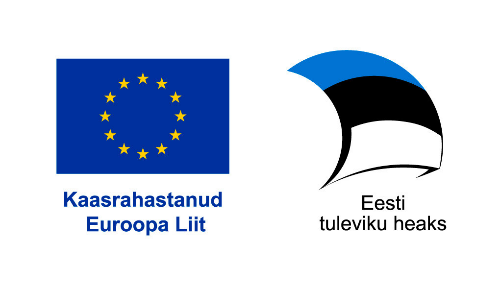 Sihtasutus Eesti Teadusagentuur (edaspidi ETAG) moodustab rakendusuuringu läbiviimise koordineerimiseks juhtkomisjoni.Komisjon moodustatakse konsortsiumi esindajate, partnerite (Regionaal- ja Põllumajandusministeeriumi (REM)), Kliimaministeeriumi (KLIM)), ETAGi ja väliste ekspertide esindaja(te)st. Partneritite ja ETAGi esindajaid on komisjonis 2/3 liikmete arvust. Ülejäänud komisjoni liikmed nimetatakse rakendusuuringu konsortsiumi poolt. Komisjonis on kuni 7 hääleõiguslikku liiget (soovitatavalt 2 esindajat REMist, 2 esindajat KLIMist, 2 konsortsiumi esindajat, 1 ETAGi esindaja).Juhtkomisjoni tööd juhib juhtkomisjoni esimees, kes valitakse esimesel koosolekul.Juhtkomisjoni koosolekule võib kaasata hääleõiguseta spetsialiste vastavalt vajadusele.Juhtkomisjoni esimehe äraolekul juhib komisjoni tööd esimehe poolt määratud komisjoni liige.Juhtkomisjoni töövorm on koosolek.Koosolek toimub vastavalt vajadusele (üldjuhul üks kord poole aasta jooksul, vajadusel sagedamini), kuid mitte harvem kui lepingus ette nähtud perioodil.Koosoleku kutsub kokku juhtkomisjoni esimees tehes teatavaks koosoleku aja, koha jaesialgse päevakorra. Juhtkomisjoni liikmetele koosolekust etteteatamise minimaalne aeg on viis tööpäeva. Otsustamiseks vajalikud dokumendid saadetakse juhtkomisjonile vähemalt viis tööpäeva enne koosoleku toimumist.Juhtkomisjon on otsustuspädev, kui koosolekul osaleb 2/3 juhtkomisjoni liikmetest (võiasendusliikmetest). Otsused võetakse vastu lihthäälteenamusega. Kui hääled jagunevadvõrdselt, saab otsustavaks tellija esindaja hääl.Esimees määrab koosolekule protokollija või protokollib ise koosoleku.Juhtkomisjoni koosoleku protokoll esitatakse juhtkomisjoni liikmetele hiljemalt seitsmetööpäeva jooksul pärast koosoleku toimumist. Juhtkomisjoni liikmetel on õigus teha sinna parandusi ja täiendusi, mille andmise aja otsustab juhtkomisjoni esimees.Juhtkomisjoni koosolek võib toimuda kirjaliku protseduurina elektroonilise koosoleku(edaspidi e-koosoleku) vormis.E-koosoleku kasutamisel esitab komisjoni esimees komisjoni liikmetele materjalid jaotsuste eelnõud kirjalikku taasesitamist võimaldavas vormis.Juhtkomisjoni liikmed teatavad kirjalikult otsuse eelnõuga nõustumisest võimittenõustumisest kümne tööpäeva jooksul alates dokumentide väljastamise kuupäevast.Kui komisjoni liige ei avalda tähtajaks seisukohta otsuse eelnõu osas, loetakse komisjoniliige otsuse poolt hääletanuks.Peale e-koosolekut edastab juhtkomisjoni esimees juhtkomisjoni liikmetele kirjalikultseitsme tööpäeva jooksul e-koosoleku protokolli kirjalikku taasesitamist võimaldaval viisil. Juhtkomisjoni liikmetel on õigus teha parandusi ja täiendusi protokolli juhtkomisjoni esimehe määratletud mõistliku tähtaja jooksul.Juhtkomisjon jälgib ja vajadusel suunab rakendusuuringu teostamist ning kooskõlastab rakendusuuringu tegevuste ning eelarve muudatused. Selle käigus hinnatakse aruandeperioodil saavutatud eesmärkide, tulemuste ja tegevuste vastavust lähteülesandes ja uuringuettepanekus toodud eesmärkidele ja ajakavale.Juhtkomisjoni liikmed, kes ei ole rakendusuuringu konsortsiumi poolt nimetatud, hindavad rakendusuuringu vahe- ja lõpparuandeid. Rakendusuuringu vahe- ja lõpparuande osas tehakse elluviijale põhjendatud ettepanek: kiita aruanne heaks, saata aruanne tagasi täiendamiseks või lükata aruanne tagasi.Lähtudes juhtkomisjoni ettepankust ETAG: kiidab rakendusuuringu vahe- või lõpparuande heaks, saadab aruande konsortsiumile tagasi täiendamiseks või lükkab aruande tagasi. Kui ETAG lükkab vahearuande tagasi, on ETAGil õigus rakendusuuringu läbiviimine ja selle rahastamine lõpetada. Juhul, kui ETAG lükkab lõpparuande tagasi, jäetakse rakendusuuringu lõppmakse konsortsiumile tegemata.Juhul, kui juhtkomisjon kiidab projekti täitmise ja aruanded heaks, esitab konsortsium ETAGile ETISes projekti aruande ning saadab arve.21. Juhtkomisjoni töö ei ole tasustatav.